‘Polychrome’ – Gottfried David Gfrerer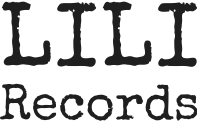 Solo albumMusic/lyrics/guitars/vocals/harmonica: Gottfried David GfrererLabel: Lili RecordsRunning time: 48 minutes/12 tracksCD release: 26 /11/ 2018Digital release: 11 /11/ 2018Vinyl: March 2019Distribution: Lotus RecordsThe long wait is over: The eagerly anticipated new GFRERER album is finally here!In 2016, singer and guitarist Gottfried David Gfrerer began spending time in an old abandoned inn in the Nock Mountains of his native Carinthia in southern Austria. His only companions during his frequent visits to the inn were a dozen historic resonator guitars, built at the end of the 1920s. The result of his time in the Carinthia mountains is the new album, ‘Polychrome.’All songs on ‘Polychrome’ were recorded live in the parlor of the inn and were written for and inspired by the dozen wooden-body Triolians – a legendary version of the single-cone resonator guitar manufactured by the Los Angeles, California company National for just two years at the end of the 1920s – that Gfrerer brought with him. Each of the 12 songs on the album features a different Triolian, which were built in either 1928 or 1929. The recordings were mixed by Eric Spitzer-Marlyn, Austrian guitar sound specialist and Grammy voting member, and mastered by Kevin Nix in Memphis, Tennessee.The title ‘Polychrome’ perfectly captures Gfrerer’s musical world: a blend of Americana, including blues, hokum, ragtime, Hawaiian, swing and early jazz, and European influences like British/Celtic folk as well as classical music, occasionally imbued with impressionist colors and the melancholy of traditional Carinthian folk songs. With seemingly effortless virtuosity he combines a wide range of techniques – from archaic slide guitar to elaborate, modern polyphonic fingerstyle arrangements – to create a 1930s soundscape, with some added widescreen spaghetti western feel, for his eclectic mix of timeless songsFull of imagery, Gfrerer's lyrics spin tales big and small, often inspired by short quotations from film and stage, including ‘You never know ahead of time’ (Marlene Dietrich), ‘The smell of new mown hay is in the air’ (Oliver Hardy), or Shakespeare’s ‘Life is brittle.’ For Gottfried Gfrerer, it is an appreciation for the little things in life that often provides the greatest inspiration.A tribute to the forgotten wooden-body Triolian guitars ‘Polychrome’ marks the first time since 1929 that an entire album of original music was recorded using the wooden-body, single-cone Triolian resonator. Gfrerer picks up where Hawaiian musician King Bennie Nawahi and ‘Singing Cowboy’ Carl T. Sprague left off nearly nine decades ago, employing the unique voice of the Triolian in the service of his songs.www.gottfriedgfrerer.athttps://www.facebook.com/gottfrieddavidgfrerer/https://www.youtube.com/user/gottfriedgfrererGottfried David GfrererBorn in Carinthia, Austria, Gfrerer has been living in Vienna and Carinthia since 1986. After trying his hand at busking, Gfrerer began performing in clubs and worked as a studio musician and as both a front man and sideman in various bands. In 1990, he met author Bernhard C. Bünker, who wrote in the local Carinthian dialect, and set his poems to music: the tape-plus-book ‘Karntn is lei a Grobschtan’ (Carinthia is but a gravestone) came out in 1992. The self-titled CD ‘Gottfried David Gfrerer’ was released in 1996. In 1999, Irish fingerstyle guitarist Eric Roche invited Gfrerer to hold workshops at the London Music Institute (LMI). In the same year, the album ‘Stainless Steel’ came out and was voted Best Singer/Songwriter Album of the Year by Concerto magazine. Also in 1999, Gfrerer began to restore, and build his own, resonator guitars. The 2009 album ‘Scoop & Run’ features resonator guitars Gfrerer built himself. Gfrerer has been involved in a number of projects with Austrian and international artists over the years. Since 2016, he has focused exclusively on his solo career.